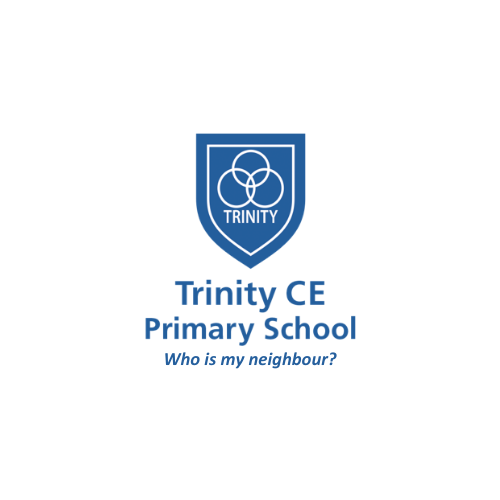 We aspire to encourage diversity and a love of learning that nurture well-rounded individuals, with curious minds, who shine in service to our community and are inspired to flourishUNIFORM POLICYUniformWe want children at Trinity to wear their school uniform with pride. Our school uniform policy supports the schools high standards and ensures a strong sense of identity amongst our pupils. A Uniform Trophy is presented each term to the best dressed class.We ask that all parents, carers and children respect the school uniform policy. All uniform should be labelled, either with a laundry marker pen or with an iron-on/sewn-in label.All items marked with an asterisk* below are available via the school uniform supplier.BOYSBlack/grey school trousers (no combat-style trousers, tracksuit-bottoms or jeans) Black/grey school shorts (no combat-style shorts, board shorts or cut off trousers) School Polo shirt with school logo*School sweatshirt*Plain dark grey or black socks (not coloured or patterned) Black shoes (no trainers, crocs or boots)Black or brown sandals in summer (covered toes please)BOYS’ PE (to be kept in school PE bag)Plain Navy track suit bottoms Navy shortsSchool sports t-shirt* TrainersSwimming trunks** (not board-shorts) for swimming lessons (juniors only)GIRLSGrey/black school skirt, tunic or grey trousers School polo shirt* School sweatshirt*School cardigan with logo*Navy or grey tights or socks (not coloured or patterned)Black or navy shoes or sandals (covered toes please) (trainers, crocs or boots are not acceptable)GIRLS’ SUMMER UNIFORMPale blue gingham/checked dress School cardigan with logo* White socksOlder girls may wear navy cycling shorts under their dress, but these should not be visible beneath the skirt hemlineBlack or brown sandals in summer (covered toes please) Black or navy shoes  (no trainers, crocs or boots)GIRLS PE (to be kept in school PE Bag*)Navy PE shortsPlain Navy track suit bottoms School sports t-shirt with logo* TrainersOne-piece swimsuit (juniors only)**ALL PUPILSJewelleryA watch suitable for school and plain stud earrings are permitted but other items of jewellery are not a part of the school uniform and may prove hazardous in some school activities. Earrings must be removed or taped over for swimming. Please note: school does not take any responsibility for these items.HairLong hair should always be tied back with smart, plain bands, clips or ribbons of school colours.Coats/Outer-wearAll pupils will need to bring an appropriate coat or mac to school at all times – we do allow children to play outside in very light rain. A named sun-hat should be brought to school during warmer weather. School sun-hats* can be purchased.BagsInfants should own a school book bag* which should be used for all books and letters. Juniors may use the school book bag or a larger back-pack style bag*. Packed lunches should be in a separate lunch bag to avoid spillage onto school books and materials.Ordering Your School UniformThe main items of our school uniform are available via PMG Schoolwear and can be ordered either via phone 01494 529 693 or online at www.pmgschoolwear.co.ukUniform is delivered to your home and can be pre-labelled with your child’s name (please only do this if you are certain of sizes, as labelled items cannot be returned). Please ask at the School Office for a copy of the full product list, if you can’t access this online.Personal PropertyWe cannot accept responsibility for the loss of personal property. Unless requested by the teacher, toys and money should not be brought to school.If articles have names on them we can return them to the owner. Items of lost property are placed in the lost property bins. During the last week of term, unclaimed items are displayed in the hall or playground after school and then disposed of.Signed Date Review Date B.MeleroMarch 2022 March 2026 D. Carter   March 2022 March  2026